References: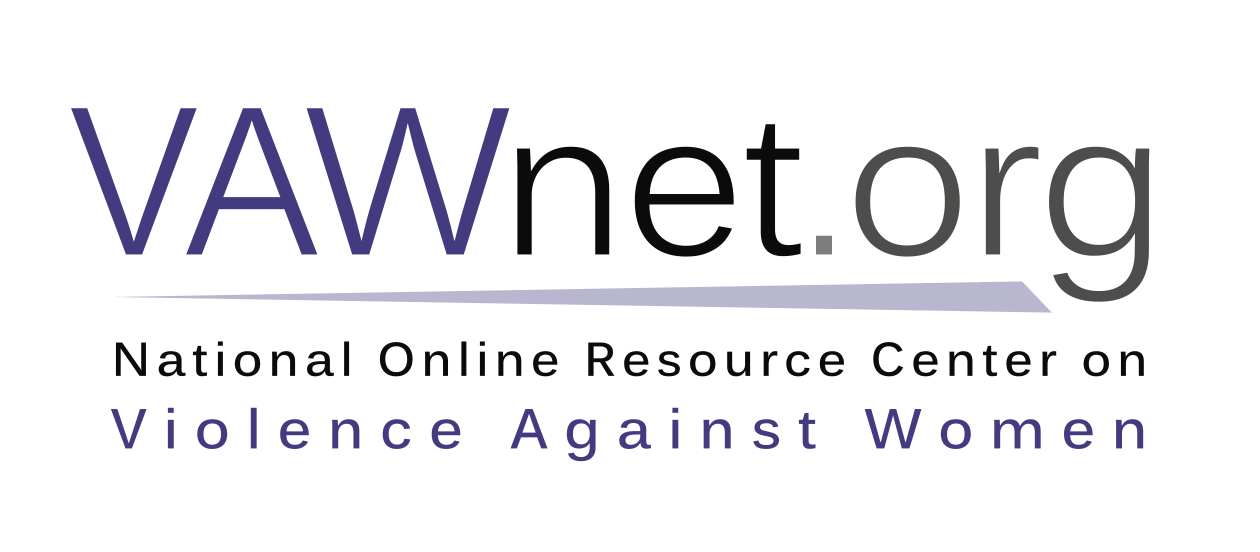 Trauma-Informed Domestic Violence ServicesThe materials listed below are bibliographic references for the 3-part VAWnet Special Collection series, Trauma-Informed Domestic Violence Services. For more information, please contact the National Center on Domestic Violence, Trauma, and Mental Health.Bassuk E.L., Buckner J..C, Weinreb L.F., et al. (February 1997). Homelessness in female-headed families: Childhood and adult risk and protective factors. American Journal of Public Health. 87(2): 241-248.BigFoot, D.S. (2000). History of Victimization in Native Communities.Bonomi A., Thompson R., Anderson M., Reid R., Carrell D., Dimer J.A., and Rivara F.P. (June 2006). Intimate Partner Violence and Women's Physical, Mental, and Social Functioning. American Journal of Preventive Medicine, 30(6): 458-466.Briere J., Woo R., McRae B., Foltz J., and Sitzman R. (February 1997). Lifetime victimization history, demographics, and clinical status in female psychiatric emergency room patients. Journal of Nervous and Mental Disease, 185(2): 95-101.Brown L.S., Ballou, M. (1992). Personality and psychopathology: Feminist reappraisals. New York: Guilford Publications, Inc. Chapman D.P., Whitfield C.L., Felitti V.J., Dube S..R, Edwards V.J., and Anda R.F. (October 2004). Adverse childhood experiences and the risk of depressive disorders in adulthood. Journal of Affective Disorders, 82(2): 217-225.Classen C.C., Pain C., Field N.P., and Woods P. (March 2006). Posttraumatic personality disorder: a reformulation of complex posttraumatic stress disorder and borderline personality disorder. Psychiatric Clinics of North America, 29(1): 87-112, viii-ix.Coker A.L., Weston R., Creson D.L., Justice B., and Blakeney P. (December 2005). PTSD symptoms among men and women survivors of intimate partner violence: The role of risk and protective factors. Violence and Victimization, 20(6):625-643.De Bellis M.D. and Van Dillen T. (October 2005). Childhood post-traumatic stress disorder: an overview. Child and Adolescent Psychiatric Clinics of North America, 14(4):745-772, ix.Felitti V.J., Anda R.F., Nordenberg D., et al.  (May 1998). Relationship of childhood abuse and household dysfunction to many of the leading causes of death in adults. The Adverse Childhood Experiences (ACE) Study. American Journal of Preventive Medicine, 14(4):245-258.Friedman S.H. and Loue S. (May 2007). Incidence and prevalence of intimate partner violence by and against women with severe mental illness. Journal of  Womens Health, 16(4):471-480.Giller, E. (Eds.). (1999). Proceedings from the Annual Conference of the Maryland mental Hygiene Administration, Passages to Prevention: Prevention across Life’s Specturm: What is psychological trauma? Golding J.M. (2000). Unpublished manuscript. Chicago: Domestic Violence and Mental Health Policy Initiative.Goodman L.A., Dutton M.A., and Harris M. (1995). Episodically homeless women with serious mental illness: Prevalence of physical and sexual assault. American Journal of Orthopsychiatry, 65(4): 468-78Goodman L.A., Dutton M.A., and Harris M. (1997). The relationship between violence dimensions and symptom severity among homeless, mentally ill women. Journal of Traumatic Stress, 10(1):51-70.Graffunder C.M., Noonan R.K., Cox P. and Wheaton J. (Jan-Feb 2004). Through a public health lens. Preventing violence against women: an update from the US Centers for Disease Control and Prevention. Journal of Women’s Health, 13(1):5-16.Harris M., Fallot R.D., eds. (2001). Using trauma theory to design service systems. San Francisco: Jossey-Bass. Harris M., Fallot R.D., and Berley R.W. (October 2005). Qualitative interviews on substance abuse relapse and prevention among female trauma survivors. Psychiatric Services, 56(10):1292-1296.Jacobson, A. (1989). Physical and sexual assault histories among psychiatric outpatients. American Journal of Psychiatry, 146(6):755-8.Kimerling R., Alvarez J., Pavao J., Kaminski A., and Baumrind N. (Mar-Apr 2007). Epidemiology and consequences of women's revictimization. Women’s Health Issues, 17(2): 101-106.Lanius R.A., Bluhm R., Lanius U., and Pain C. (December 2006). A review of neuroimaging studies in PTSD: heterogeneity of response to symptom provocation. Journal of Psychiatric Research, 40(8): 709-729.Lindhorst T. and Oxford M. (March 2008). The long-term effects of intimate partner violence on adolescent mothers' depressive symptoms. Social Science and Medicine, 66(6): 1322-1333.Lipschitz D.S., Kaplan M.L., Sorkenn J.B., Faedda G.L., Chorney P. and Asnis G.M. (February 1996). Prevalence and characteristics of physical and sexual abuse among psychiatric outpatients. Psychiatric Services, 47(2): 189-191.Lyons-Ruth K., Dutra L., Schuder M.R. and Bianchi I. (March 2006). From infant attachment disorganization to adult dissociation: relational adaptations or traumatic experiences? Psychiatric Clinics of North America, 29(1):63-86, viii.Masten, A. S. (2001). Ordinary magic: Resilience processes in development. American Psychologist, 56, 227-238. Masten, A. S. (2009). Ordinary Magic: Lessons from research on resilience in human development. Education Canada, 49(3): 28-32.Masten, A. S., and Wright, M. O’D. (2009). Resilience over the lifespan: Developmental perspectives on resistance, recovery, and transformation. In J. W. Reich, A. J. Zautra, & J. S. Hall (Eds.), Handbook of adult resilience (pp. 213-237). New York: Guilford Press.McEwen B.S. (2006). Protective and damaging effects of stress mediators: central role of the brain. Dialogues in Clinical Neuroscience, 8(4):367-381.Nemeroff CB. (2004). Neurobiological consequences of childhood trauma. Journal of Clinical Psychiatry, 65 Suppl 1:18-28.Packard. G. (September 2012). Responding to Trauma & Domestic Violence in the Context of Historical Trauma, 17th International Conference on Violence, Abuse and Trauma.Pearlman L.A. and Saakvitne K.W. (1995). Trauma and the Therapist. New York: Norton.Pearlman, L.A. and Saakvitne, K.W. (1995). Treating therapists with vicarious traumatization and secondary traumatic stress disorders. In C. Figley (Ed.), Compassion fatigue: Coping with secondary traumatic stress disorder in those who treat the traumatized (pp. 150–177). New York: Brunner/Mazel. Root, M.P.P.  (1992). Reconstructing the Impact of Trauma on Personality. Eds. Laura S Brown and Mary Ballou. New York: Guilford. Saakvitne KW, Gamble SG, Pearlman LA and Lev BT. (2000). Risking connection: A training curriculum for working with survivors of childhood abuse. Lutherville, MD: Sidran Foundation and Press.Schon D. (1983). The Reflective Practitioner: How Professionals Think in Action Basic Books.van der Kolk B.A., Courtois C.A. (2005). Editorial comments: Complex developmental trauma. Journal of Traumatic Stress, 18: 385–388. doi: 10.1002/jts.20046.van der Kolk B.A., Roth S., Pelcovitz D., Sunday S. and Spinazzola J. (October 2005). Disorders of extreme stress: The empirical foundation of a complex adaptation to trauma. Journal of Traumatic Stress, 18(5):389-399. Warshaw C., Moroney G. and Barnes H. (2003). Report on mental health issues and service needs in Chicago-area domestic violence programs. Chicago: Domestic Violence & Mental Health Policy Initiative.Warshaw, C., Brashler, P., and Gill, J. (2009). Mental health consequences of intimate partner violence. In C. Mitchell and D. Anglin (Eds.), Intimate partner violence: A health based perspective. New York: Oxford University Press. Warshaw C., Sullivan C. and Rivera E. (2012). A systematic review of trauma-focused interventions for domestic violence survivors. NCDVTMH.Willmon-Haque, S. & BigFoot D.S. (2008). Violence and the Effects of Trauma on American Indian and Alaska Native Populations, Journal of Emotional Abuse, 8 (1/2): 51-66.Yehuda R. (July 2006). Advances in understanding neuroendocrine alterations in PTSD and their therapeutic implications. Annals of the New York Academy of Sciences, 1071: 137-166.